    BOSTON STAFFING & JANITORIAL SERVICES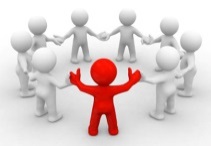 Solicitud de empleoBoston Staffing and Janitorial Services es un empleador que brinda igualdad de oportunidades.  Pueden solicitar trabajo mujeres, hombres, discapacitados y veteranos.  Para que usted sea considerado para el empleo, TODA esta solicitud debe completarse. No se acepta curriculos en lugar de una solicitud complete. Escriba N/A en cualquier seccion que no sea applicable.SECCION 1:SECCION 2:SECCION 3:Indique su horario ideal:SECCION 4:Complete la informacion requerida abajo sobre su historial laboral. No escriba “ Ver curriculo”.En caso de ser contratdo, por el present acepto respetar todas las normas y reglas de Boston Staffing & Janitorial Services, incluso las normas asociadas con el aspect e higiene personal.  Entiendo que estas normas y reglas pueden ser modificadas o revisadas por BSJ Services, en cualquier momento y que no hay nada en esta solicitud que genere o pueda dar lugar a un contrato de empleo expreso o implicito entre BSJ Services, y yo. Entiendo que la informacion falsa , enganosa u omitida en mi solicitud , curriculum vitae o entrevistas puede ser razon de despido.Firma _____________________________________________         Fecha _____________________________________________Primer nombre legal                                    Segundo nombre                               ApellidoPrimer nombre legal                                    Segundo nombre                               ApellidoFecha de nacimientoCalle/Casilla                                                          Apart. #                                Ciudad                                                 Estado                          Codigo Postal          Calle/Casilla                                                          Apart. #                                Ciudad                                                 Estado                          Codigo Postal          Calle/Casilla                                                          Apart. #                                Ciudad                                                 Estado                          Codigo Postal          Telefono principal    (          )Numero de telefono alternative  (       )           Direccion de correo electronico:Direccion de correo electronico:Puede presenter alguna constatacion de su identidad y de que posee derecho para trabajar legalmente en E.E.  U.U.?Si  ___     No ____Si fuera necesario para el puesto, estaria dispuesto a presentar una verificacion de antecedentes si le presentara una oferta laboral?Si ___       No ___Puesto que solicita (seleccione a continuacion)Puesto que solicita (seleccione a continuacion)Puesto que solicita (seleccione a continuacion)Puesto que solicita (seleccione a continuacion)Por hora: zona de servicio de cocina o personal de cocina, por favor especificar:Lavador de platos Prep- cocinero (preparacion, productos de verduleria,Preparados, productos de alacena, ensalada)     	Cocinero de linea (encargado de asar, saltear, freir y hacer a la parilla)  Por hora: zona de servicio de cocina o personal de cocina, por favor especificar:Lavador de platos Prep- cocinero (preparacion, productos de verduleria,Preparados, productos de alacena, ensalada)     	Cocinero de linea (encargado de asar, saltear, freir y hacer a la parilla)  Por hora limpieza:Limpieza en hotel Limpieza restaurantes  Por hora limpieza:Limpieza en hotel Limpieza restaurantes  Cuantas horas por semanas desea trabajar?Fecha disponible para empezar:Fecha disponible para empezar:Salario esperado (tarifa por hora o expectative salariales)Cuanto tiempo piensa estar con nosotros?Cuanto tiempo piensa estar con nosotros?Cuanto tiempo piensa estar con nosotros?Cuanto tiempo piensa estar con nosotros?Tiene usted la edad legal para server bebidas alcoholicas? Los requisites de la edad pueden variar por estado.                       Si____   No____Eres al menos 18 anos o mayor?                                                                   	Si____   No ____Cuenta con transporte adecuado para transportarse hacia el trabajo y desde el durante nuestras horas de operacion?         Si ____  No ____Esta dispuesto a trabajar en horario flexibles incluidas noches, fines de semana y dias festivos?                                                  Si____  No____Ha sido alguna vez condenado por un delito penal en circumstancias en as cuales luego el procesamiento fue dejado sin efecto o la causa penal en su contra fue cerrada? Ha sido indultado o se ha anulado , cancelado  o erradicado la causa penal en su contra en virtud de la ley? Se ha desestimado la acusacion en su contra y ha quedado usted libre bajo libertad condicional?Si______  Sin registro________Si indico si, Cuando?Una condena criminal no sera necesariamente un impedimento para obtener el trabajo. Ayudenos a evaluar su solicitud, describa la naturaleza del crimen por el cual fue juzgado, las circunstancias que llevaron a la perpetracion del hecho y su posterior rehabilitacion.LunesMartesMiercolesJuevesViernesSabado DomingoTiempo de ComienzoTiempo de finalizacionReferencias : Mencione tres referencias (preferiblemente referencias laborales)Referencias : Mencione tres referencias (preferiblemente referencias laborales)1 Nombre completo: Relacion:Titulo:Numero de telefono (          )Empresa:Direccion de correo electronico:Direccion:Direccion:Tipo de referencia:     Academica 	Ocupacional	      Personal  	Otro  Tipo de referencia:     Academica 	Ocupacional	      Personal  	Otro  Cuanto tiempo ha transcurrido desde que conoce a esta persona?  Menos de un ano               1 ano           2-4 ano              5 anos o mas  Cuanto tiempo ha transcurrido desde que conoce a esta persona?  Menos de un ano               1 ano           2-4 ano              5 anos o mas  2 Nombre completo: Relacion:Titulo:Numero de telefono (          )Empresa:Direccion de correo electronico:Direccion:Direccion:Tipo de referencia:     Academica 	Ocupacional	      Personal  	Otro  Tipo de referencia:     Academica 	Ocupacional	      Personal  	Otro  Cuanto tiempo ha transcurrido desde que conoce a esta persona?  Menos de un ano               1 ano           2-4 ano              5 anos o mas  Cuanto tiempo ha transcurrido desde que conoce a esta persona?  Menos de un ano               1 ano           2-4 ano              5 anos o mas  3 Nombre completo: Relacion:Titulo:Numero de telefono (          )Empresa:Direccion de correo electronico:Direccion:Direccion:Tipo de referencia:     Academica 	Ocupacional	      Personal  	Otro  Tipo de referencia:     Academica 	Ocupacional	      Personal  	Otro  Cuanto tiempo ha transcurrido desde que conoce a esta persona?  Menos de un ano               1 ano           2-4 ano              5 anos o mas  Cuanto tiempo ha transcurrido desde que conoce a esta persona?  Menos de un ano               1 ano           2-4 ano              5 anos o mas  HISTORIAL LABORALHISTORIAL LABORALHISTORIAL LABORALHISTORIAL LABORALHISTORIAL LABORALTrabajo actual o mas recienteTrabajo anteriorTrabajo anteriorNombre de la compania:Direccion de la compania:Numero de Telefono:Nombre y titulo del Supervisor:Numero de Telefono del Supervisor:Titulo del cargo/Puesto:Descripcion de las funciones y responsabilidades:Numero proedio de horas trabajadas por semana:Ganancias semanaleaFecha de empleo:___________/____________Mes/ano               Mes/ano___________/____________Mes/ano               Mes/ano___________/____________Mes/ano               Mes/anoRazon de su partida y preaviso brindado:Podemos ponernos en contacto con este empleador? Nos pondremos en contacto con el empleador solo con su permiso.Si_____      No_____Si_____      No_____Si_____      No_____Si la respuesta esnegativa, explique por que.EducacionNombre y ubicacion de la institucionUltimo ano completadoCursos de especializacion enGraduado? Enumere los titulosEscuela Secundaria9    10   11   12Diploma Si____                 No____Universidad1    2     3     4Otros